Remote Learning                Year:  4            Week beginning: 20.09.21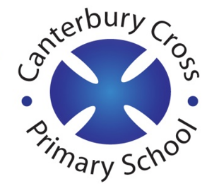 Email address to return completed work to: 	remotelearning4S@cantcros.bham.sch.uk remotelearning4V@cantcros.bham.sch.uk   Day 1:Subject:Day 1:Literacy Diary writingTo build knowledge of the historical context of the unit (thenational.academy)Day 1:MathsAddition Adding and subtracting 1-digit numbers to/from 3-digit numbers (thenational.academy)Day 1:Foundation subjectSpanishPets Saying the names of 6 pets (thenational.academy)Day 1:PE linkFollowing instructions Recipe: following instructions (thenational.academy)Day 2:Subject:Day 2:Literacy To investigate suffixes (-ify -ise)To investigate suffixes: Plurals (thenational.academy)Day 2:MathsAddition Adding multiples of 10 to 3-digit numbers (thenational.academy)Day 2:Foundation subjectScience CircuitsWhat are circuit diagrams? (thenational.academy)Day 2:PE linkDance stylesDance styles: traditional Greek dance (thenational.academy)Day 3:Subject:Day 3:Literacy To identify features of a diary entry To identify the features of a diary entry (thenational.academy)Day 3:MathsSubtraction Subtracting multiples of 10 from 3-digit numbers (thenational.academy)Day 3:Foundation subjectScience Insulators and conductors What are insulators and conductors? (thenational.academy)Day 3:PE linkDirections Directions (thenational.academy)Day 4:Subject:Day 4:Literacy Rich vocabularyTo develop a rich understanding of words associated with feeling stressed or scared (thenational.academy)Day 4:MathsAddition and subtraction Adding and subtracting multiples of 100 to/from 3-digit numbers (thenational.academy)Day 4:Foundation subjectREChristianity Who was Jesus? (thenational.academy)Day 4:PE linkBalancing To link balances and jumps with locomotion (thenational.academy)Day 5:Subject:Day 5:Literacy Vocabulary To generate vocabulary: Emotions (thenational.academy)Day 5:MathsAddition with regrouping Adding two 3-digit numbers (without regrouping) (thenational.academy)Day 5:Foundation subjectHistory Romans Who was Julius Caesar? (thenational.academy)Day 5:PE linkCoordination https://www.youtube.com/watch?v=4TzYxTKH62k 